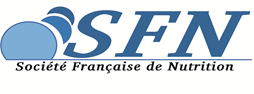 BULLETIN D’INSCRIPTIONDeadline : 19 Mars 202014ème ECOLE SFN« Le métabolisme énergétique dans tous ses états »Jeudi 26 Mars 2020Université Paris Diderot – Amphi TüringA retourner avec votre chèque de règlement ou bon de commande à :Sandrine SIRET - SFN« Les Villas St Vincent » - 22 rue Gabriel Péri - 59700 Marcq-en-BaroeulMail : sf.nutrition.org@gmail.comNOM : Prénom : Statut :  Chercheur     Ingénieur     Enseignant     Autre --------------------------------------------------------- Médecin     Professionnel de Santé ----------------------------------------------------------------------------- Interne     Chef de Clinique     Post-Doctorant     Etudiant LMD     Elève IngénieurOrganisme de rattachement : Adresse professionnelle : Adresse mail : INSCRIPTION ECOLE Etudiant LMD et Elève Ingénieur = GRATUIT (Justificatif obligatoire) Membre CA et CS SFN = GRATUIT Post-doctorant et Interne = 40 € TTC Chef de Clinique = 80 € TTC Médecin et Professionnel de Santé / membre SFN = 50 € TTC Médecin et Professionnel de Santé / non membre SFN = 80 € TTC Académique / membre SFN = 80 € TTC Académique / non membre SFN = 120 € TTC Privé et Industrie / membre SFN = 250 € TTC Privé et Industrie / non membre SFN = 500 € TTC Souhaite commander un Lunch Bag (19 € TTC)Toute commande sera facturée, sauf annulation 7 jours avant l’événement.Règlement avant l’événement par chèque, à l’ordre de la SFN, ou sur bon de commande. Le cas échéant, règlement sur place obligatoire par chèque. Nous vous informons que les diaporamas des interventions ne sont pas fournis.Nombre de places limité. Un mail de confirmation vous sera envoyé dès validation de l’inscription.PLAN D’ACCES EN PAGE 2Amphithéâtre TüringUniversité Paris DiderotBâtiment Sophie Germain (n°9 sur plan ci-dessous)Entrée du Bâtiment : Avenue de France - ParisMétroLigne 14Station Bibliothèque François Mitterrand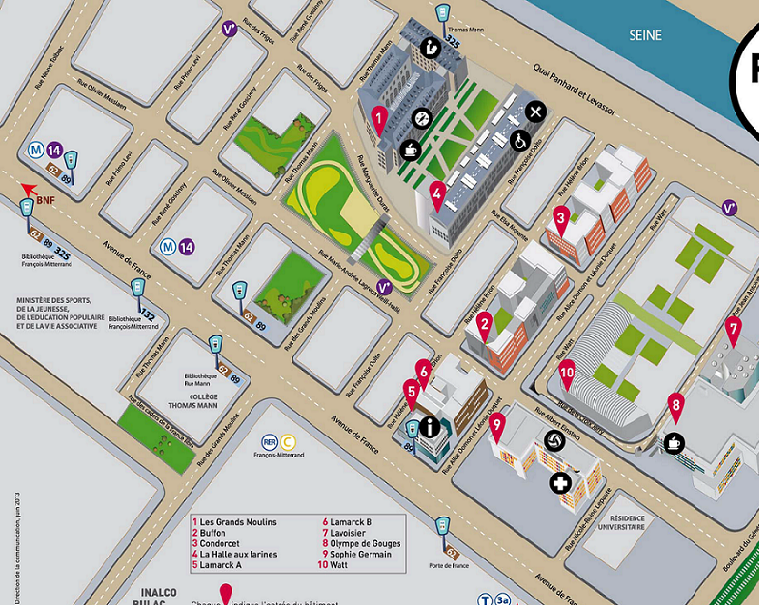 